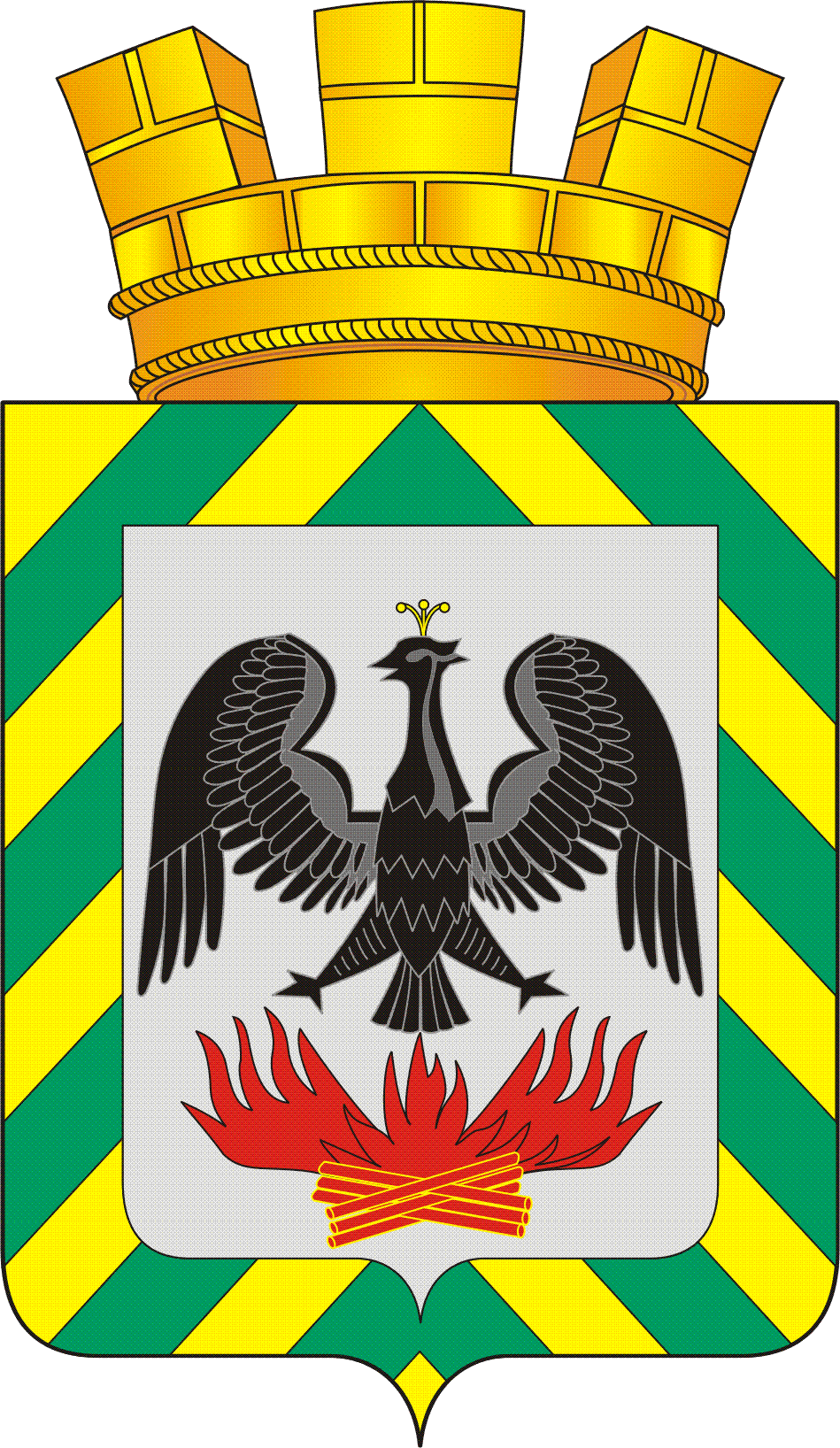 ГЛАВАГОРОДСКОГО ПОСЕЛЕНИЯ ВИДНОЕЛЕНИНСКОГО МУНИЦИПАЛЬНОГО РАЙОНАМОСКОВСКОЙ ОБЛАСТИПОСТАНОВЛЕНИЕО предоставлении лицами, поступающими на должности руководителей муниципальных учреждений  городского поселения Видное Ленинского  муниципального района Московской области, и руководителями муниципальных учреждений городского поселения Видное Ленинского муниципального района Московской области сведений о доходах, об имуществе и обязательствах имущественного характераВо исполнение ст.ст. 2,4 Федерального закона от 29.12.2012 г. № 280-ФЗ «О внесении изменений в отдельные законодательные акты Российской Федерации в части создания прозрачного механизма оплаты труда руководителей государственных (муниципальных) учреждений сведений о доходах, об имуществе и обязательствах имущественного характера», руководствуясь Уставом городского поселения Видное Ленинского муниципального района Московской области,ПОСТАНОВЛЯЮ:1. Утвердить:1.1. Положение о предоставлении лицами, поступающими на должности руководителей муниципальных учреждений городского поселения Видное Ленинского муниципального района Московской области, и руководителями муниципальных учреждений городского поселения Видное Ленинского муниципального района Московской области сведений о доходах, об имуществе и обязательствах имущественного характера.2. Опубликовать настоящее решение в газете «Видновские вести» и разместить на официальном сайте администрации городского поселения Видное.3. Контроль за исполнением настоящего постановления оставляю за собой.Глава городского поселения Видное			                                               М.И. ШамаиловСогласовано:Фамилия, имя, отчество		Личная подпись, дата			ПримечаниеСтепина С.Б.Шумихина М.Ю.Разослать: в дело – 1 экз, организационно-правовой сектор											      УТВЕРЖДЕНО                                                                                                                                                 постановлением главы                                                                                                                                                 городского поселения Видное                                                                                                                                                 от  07.03.2019 г. № 6Положение о предоставлении лицами,поступающими на должности руководителей муниципальных учреждений городского поселения Видное Ленинского муниципального района Московской области, и руководителями муниципальных учреждений городского поселения Видное Ленинского муниципального района Московской области сведений о доходах, об имуществе и обязательствах имущественного характера	1. Настоящее Положение определяет порядок представления лицами, поступающими на должности руководителей муниципальных учреждений городского поселения Видное Ленинского муниципального района Московской области, и руководителями муниципальных учреждений городского поселения Видное Ленинского муниципального района Московской области сведений о полученных ими доходах, об имуществе, принадлежащем им на праве собственности, и об их обязательствах имущественного характера, а также сведений о доходах супруги (супруга) и несовершеннолетних детей, об имуществе принадлежащем им на праве собственности, и обязательствах имущественного характера.	2. Сведения о доходах, об имуществе и обязательствах имущественного характера представляются:а) лицом, поступающим на должность руководителя муниципального учреждения городского поселения Видное Ленинского муниципального района Московской области;б) руководителем муниципального учреждения городского поселения Видное Ленинского муниципального района Московской области;	3. Сведения о доходах, об имуществе и обязательствах имущественного характера представляются по утвержденным формам справок:а) лицом, поступающим на должность руководителя муниципального учреждения городского поселения Видное Ленинского муниципального района Московской области – при поступлении на работу;б) руководителем муниципального учреждения городского поселения Видное Ленинского муниципального района Московской области – ежегодно не позднее 30 апреля года, следующего за отчетным;	4. Лицо, поступающее на должность руководителя муниципального учреждения городского поселения Видное Ленинского муниципального района Московской области, при поступлении на работу предоставляет:а) сведения о своих доходах, полученных от всех источников (включая доходы по прежнему месту работы или месту замещения выборной должности, пенсии, пособия, иные выплаты) за календарный год, предшествующий году подачи документов для приема на работу, а также сведения об имуществе, принадлежащем ему на праве  собственности, и о своих обязательствах имущественного характера по состоянию на первое число месяца, предшествующего месяцу подачи документов для приема на работу (на отчетную дату);б) сведения о доходах супруги (супруга) и несовершеннолетних детей, полученных от всех источников (включая заработную плату, пенсии, пособия, иные выплаты) за календарный год, предшествующий году подачи указанным лицом документов для приема на работу руководителем муниципального учреждения, а также сведения об имуществе об имуществе, принадлежащим им на праве собственности, и об их обязательствах имущественного характера по состоянию на первое число месяца, предшествующего месяцу подачи указанным лицом документов для приема на работу руководителем муниципального учреждения (на отчетную дату).	5. Руководитель муниципального учреждения городского поселения Видное Ленинского муниципального района Московской области представляет:а) сведения о своих доходах, полученных за отчетный период (с 1 января по 31 декабря) от всех источников (включая денежное содержание, пенсии, пособия, иные выплаты), а также сведения об имуществе, принадлежащем ему на праве собственности, и о своих обязательствах имущественного характера по состоянию на конец отчетного периода;б) сведения о доходах супруги (супруга) и несовершеннолетних детей, полученных за отчетный период (с 1 января по 31 декабря) от всех источников (включая заработную плату, пенсии, пособия, иные выплаты), а также сведения об имуществе, принадлежащем им на праве собственности, и об их обязательствах имущественного характера по состоянию на конец отчетного периода.	6. Сведения о доходах, расходах, об имуществе и обязательствах имущественного характера представляются по утвержденной Президентом РФ форме справки с использованием специального программного обеспечения.	7. Сведения о доходах, об имуществе и обязательствах имущественного характера представляются в сектор организационно-правовой работы администрации городского поселения Видное.Прием указанных сведений осуществляется сотрудниками организационно-правового сектора администрации городского поселения Видное, уполномоченным распоряжением администрации городского поселения Видное на получение и хранение справок.	8. В случае, если лицо, претендующее на должность руководителя муниципального учреждения городского поселения Видное или руководитель муниципального учреждения городского поселения Видное, обнаружили, что в представленных ими в организационно-правовой сектор администрации городского поселения Видное сведениях о доходах, об имуществе и обязательствах имущественного характера не отражены какие-либо сведения, либо имеются ошибки, они вправе представить уточненные сведения в течение трех месяцев после окончания срока, указанного в пункте 3 настоящего Положения.	9. Проверка достоверности и полноты сведений о доходах, об имуществе и обязательствах имущественного характера, представленных в соответствии с настоящим Положением лицом, претендующим на должность руководителя муниципального учреждения городского поселения Видное, и руководителем муниципального учреждения городского поселения Видное, осуществляется в соответствии с действующим законодательством Российской Федерации.	10. Сведения о доходах, об имуществе и обязательствах имущественного характера, представляемые в соответствии с настоящим Положением гражданином и муниципальным служащим, являются сведениями конфиденциального характера, если федеральным законом они не отнесены к сведениям, составляющим государственную тайну.	11. Сведения о доходах, об имуществе и обязательствах имущественного характера руководителей муниципальных учреждений городского поселения Видное, их супругов и несовершеннолетних детей подлежат размещению на официальном сайте администрации городского поселения Видное, а в случае отсутствия этих сведений на официальном сайте – предоставлению средствам массовой информации для опубликования по их запросам.	12. На официальном сайте размещаются и средствам массовой информации предоставляются для опубликования следующие сведения о доходах, об имуществе и обязательствах имущественного характера руководителей муниципальных учреждений городского поселения Видное, их супругов и несовершеннолетних детей:а) перечень объектов недвижимого имущества, принадлежащих руководителю муниципального учреждения городского поселения Видное, его супруге (супруге) и несовершеннолетним детям на праве собственности или находящимся в их пользовании;б) перечень транспортных средств с указанием вида и марки, принадлежащих на праве собственности руководителю муниципального учреждения городского поселения Видное, его супруге (супругу) и несовершеннолетним детям;в) декларированный годовой доход руководителя муниципального учреждения городского поселения Видное, его супруги (супруга) и несовершеннолетних детей.	13. В размещаемых на официальном сайте и предоставляемых средствам массовой информации для опубликования сведениях о доходах, об имуществе и обязательствах имущественного характера запрещается указывать:а) персональные данные супруги (супруга), детей и иных членов семьи руководителя муниципального учреждения городского поселения Видное;б) данные, позволяющие определить место жительства, почтовый адрес, телефон и иные индивидуальные средства коммуникации руководителя муниципального учреждения городского поселения Видное, его супруги (супруга), детей и иных членов семьи;в) данные, позволяющие определить местонахождение объектов недвижимого имущества, принадлежащих руководителю муниципального учреждения городского поселения Видное, его супруги (супругу), детям, иным членам семьи на праве собственности или находящихся в их пользовании;г) информацию, отнесенную к государственной тайне или являющуюся конфиденциальной.	14. Сведения о доходах, об имуществе и обязательствах имущественного характера, указанные в пункте 11 настоящего Положения размещаются на официальном сайте администрации городского поселения Видное в 14-дневный срок со дня истечения срока, установленного для подачи справок о доходах, об имуществе и обязательствах имущественного характера.	15. Организационно-правовой сектор администрации городского поселения Видное:а) в 3-дневный срок со дня поступления запроса от средства массовой информации сообщает о нем руководителю муниципального учреждения городского поселения Видное, в отношении которого поступил запрос;б) в 7-дневный срок со дня поступления запроса от средства массовой информации обеспечивает предоставление ему сведений, указанных в пункте 11 настоящего Положения, в том случае, если запрашиваемые	16. Сведения о доходах, об имуществе и обязательствах имущественного характера, представленные в соответствии с настоящим Положением лицом, претендующим на должность руководителя муниципального учреждения городского поселения Видное, при поступлении на работу, и руководителем муниципального учреждения городского поселения Видное ежегодно, приобщаются к личному делу руководителя муниципального учреждения городского поселения Видное.Справки о доходах, об имуществе и обязательствах имущественного характера, представленные в соответствии с настоящим Положением хранятся в личном деле руководителя учреждения 	17. В случае если лицо, представившее в организационно-правовой сектор администрации городского поселения Видное справки о своих доходах, об имуществе и обязательствах имущественного характера, а также о доходах, об имуществе и обязательствах имущественного характера своих супруги (супруга) и несовершеннолетних детей, не поступило на должность руководителя муниципального учреждения городского поселения Видное, эти справки возвращаются по его письменному заявлению вместе с другими документами.	18. В случае непредставления или представления заведомо ложных сведений о доходах, об имуществе и обязательствах имущественного характера лицо не может быть назначено руководителем муниципального учреждения городского поселения Видное, а руководитель муниципального учреждения городского поселения Видное подвергается дисциплинарной ответственности в соответствии с действующим законодательством Российской Федерации.Глава городского поселения Видное                                                                                М.И. Шамаиловот07.03.2019 г.№6